Graphical representation of NAPLAN ONLINE testlets for the different domains (Numeracy, Reading, Spelling and Grammar – Cross Test branching with Reading). One year is provided for each domain.Numeracy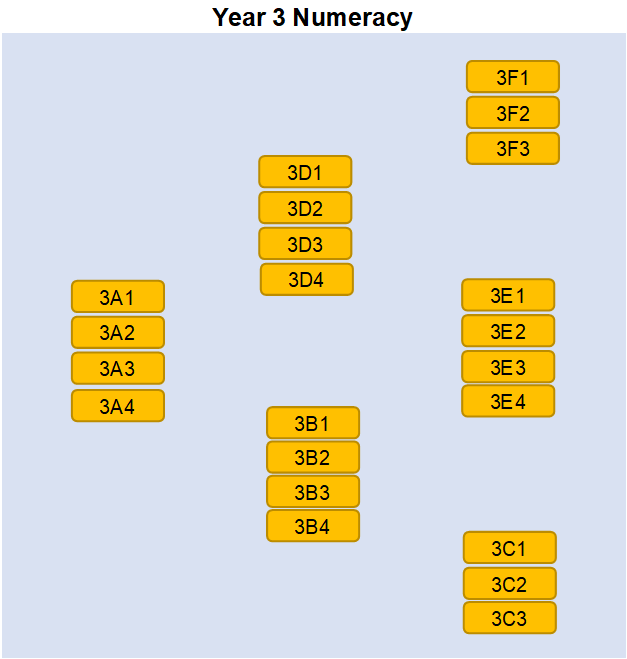 Reading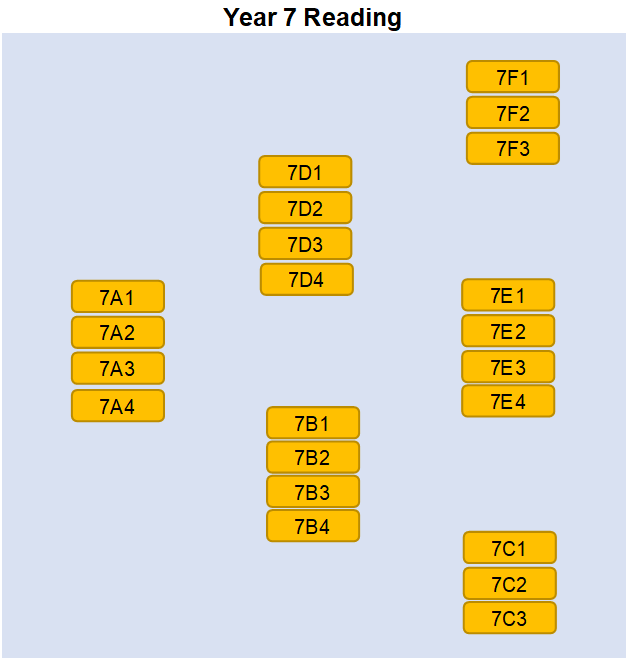 Spelling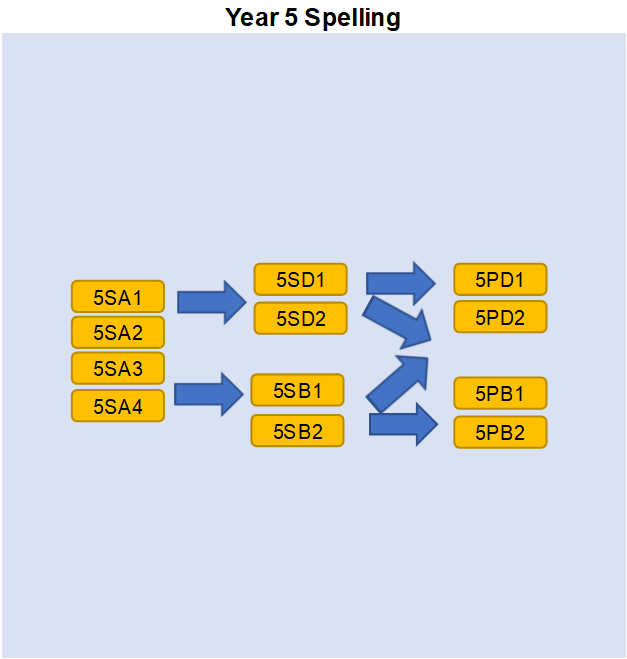 Grammar (Cross Test Branching with Reading)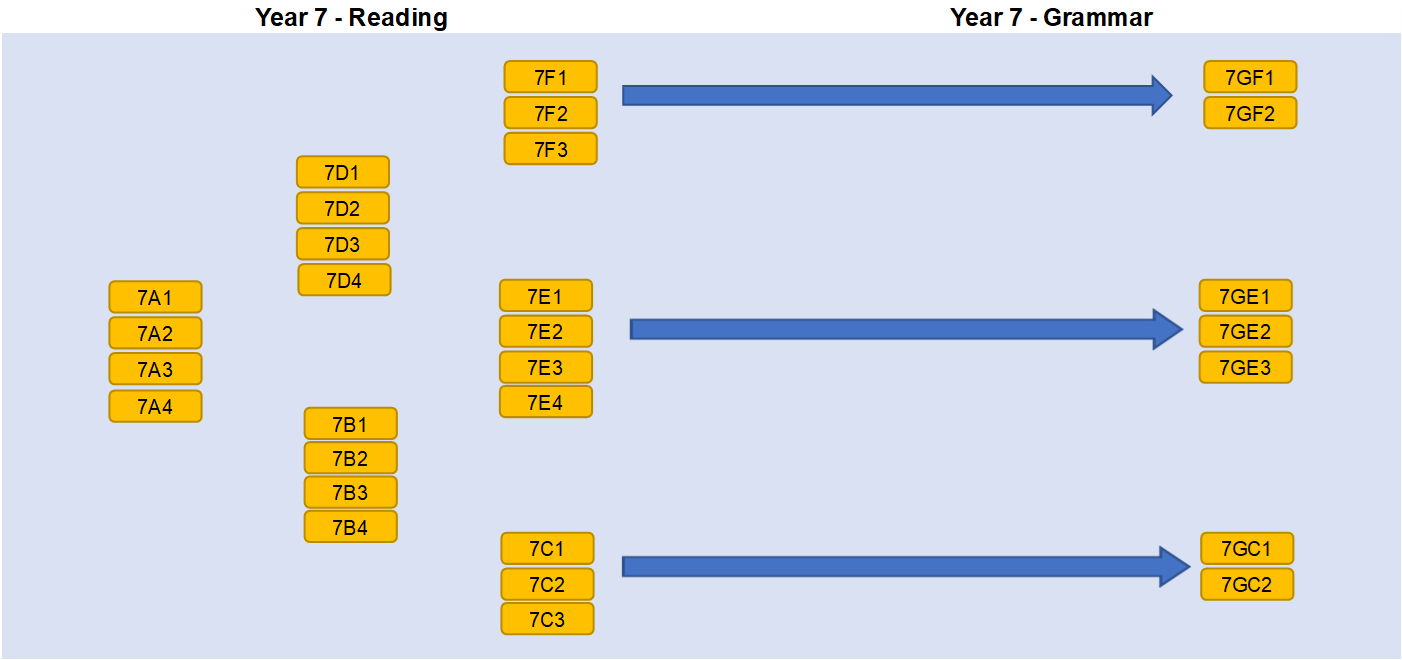 